Network Disclosure Announcement No. 16-002Short Term Public Notice Under Rule 51.333(a)http://www.centurylink.com/wholesale/networkdisclosures.htmlCopper Retirements in Florida, Michigan, Ohio, Virginia, and Wisconsin.First Implementation Date:	November 22, 2016Original Date Posted:	April 22, 2016Summary:	Copper Retirements are necessary to respond to various factors in the Outside Plant, including road construction, maintenance problems, and growth accommodation.  Replacement cables may be either copper or fiber.  Specific information will be provided with each disclosure.Locations, Timing of Deployments & Interface Requirements:  	The following gives additional details on the copper retirement(s):	Additional Information: 	Any customer premises equipment vendor/manufacturer or enhanced services provider desiring additional technical information in conjunction with this Disclosure can contact:Abdennaceur BoudhaouiaRegulatory Compliance Director303-707-8561Jamal.Boudhaouia@CenturyLink.com 700 West Mineral AveLittleton, CO 80120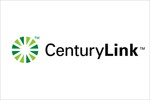 STATEPLANNED COMPLETION  OR RETIREMENT DATEDA (s)Job #ReplacingFLLehigh AcresLHACFLXA11-22-20161001N.046940Growth in distribution area requires CenturyLink to cut facilities to fiber fed digital loop carrier system (DLC). After the cut to DLC, copper reliant services, such as non-loaded copper loops will not be supported.  All other types of unbundled loops will still be available.  MIHaleHALEMIXA11-22-2016N/AN.053342N.053336N.053335N.053342N.053334N.053333Growth in distribution area requires CenturyLink to cut facilities to fiber fed digital loop carrier system (DLC). After the cut to DLC, copper reliant services, such as non-loaded copper loops will not be supported.  All other types of unbundled loops will still be available.  MIHaleHALEMILO11-22-2016N/AN.0533319Growth in distribution area requires CenturyLink to cut facilities to fiber fed digital loop carrier system (DLC). After the cut to DLC, copper reliant services, such as non-loaded copper loops will not be supported.  All other types of unbundled loops will still be available.  OHDamascusDMSCOHXA11-22-2016R06N.057459Growth in distribution area requires CenturyLink to cut facilities to fiber fed digital loop carrier system (DLC). After the cut to DLC, copper reliant services, such as non-loaded copper loops will not be supported.  All other types of unbundled loops will still be available.  VACharlottesvilleCHVLVAXA11-22-2016102N.710395Growth in distribution area requires CenturyLink to cut facilities to fiber fed digital loop carrier system (DLC). After the cut to DLC, copper reliant services, such as non-loaded copper loops will not be supported.  All other types of unbundled loops will still be available.  WIPlattevillePTVLWIXA07-15-20160430N.079784Growth in distribution area requires CenturyLink to cut facilities  to fiber fed digital loop carrier system (DLC). After the cut to DLC, copper reliant services, such as non-loaded copper loops will not be supported.  All other types of unbundled loops will still be available.  